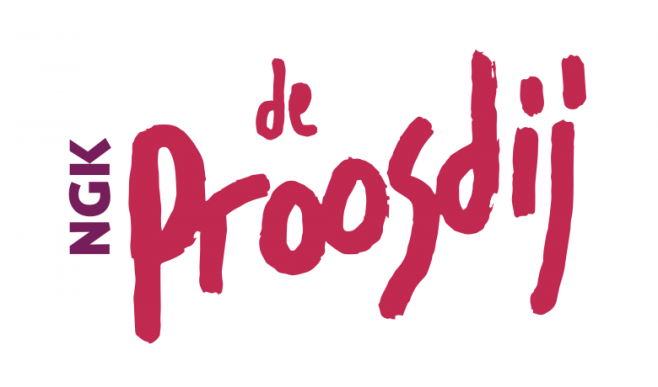 Overeenkomst tot periodieke schenkingBasisgegevens.Naam schenker:Naam begunstigde: Nederlands Gereformeerde Kerk Ede (Proosdij)Bedrag in Euro’s per jaar/maand:Bedrag in letters:Looptijd periodieke schenkingLooptijd van de schenking:  onbepaalde tijd (min. 5 jaar).…. jaar.5 jaar.Ingangsdatum:De verplichting van de schenking vervalt:Bij einde kerklidmaatschap van de schenker. Bij overlijden van de schenker.Wanneer de langstlevende van  de schenker en partner overlijdt.Wanneer begunstigde ANBI status verliest.Persoonlijke  gegevens schenker.Achternaam schenker:Voornaam:Burgerservicenummer:Straat en huisnummer:Postcode en woonplaats:Geboortedatum:Telefoonnummer:Emailadres:Gegevens begunstigde.Naam begunstigde:  Nederlands Gereformeerde Kerk Ede (Proosdij)Straat en Huisnummer: Veenderweg 193 Correspondentieadres: Hoflaan 42Postcode en woonplaats: 6715 AJ EDEFiscaal nummer: 008835251	Transactienummer: ……Gegevens partner van de schenker.Achternaam:Voornaam:Burgerservicenummer:Straat en huisnummer:( indien afwijkend)Postcode en woonplaats :Geboortedatum:Wijze van BetalingDoorlopende machtiging (apart machtigingsformulier invullen)Via periodieke overboekingOndertekening.Plaats:						Datum:Handtekening schenker:			Handtekening partner:Handtekening begunstigde: